JAZ PA PIŠEM IN BEREMKAKO JE IME DEČKOMA? SLEDI ČRTAM IN NAPIŠI NJUNI IMENI.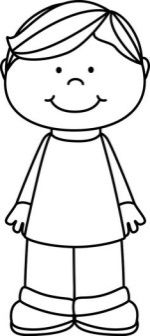 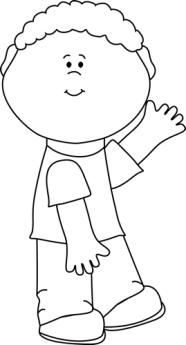 		I					IT				M				 T				TOGLEJ SI NJUNE IGRAČE. TIMOVE POBARVAJ (ALI NARIŠI V ZVEZEK) Z RDEČO, TITOVE PA Z MODRO BARVICO. 	TIM			 TIM    		  TIT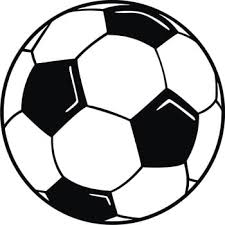 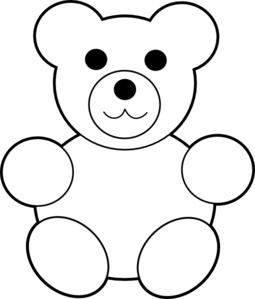 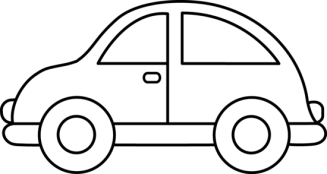         TIT				 TIM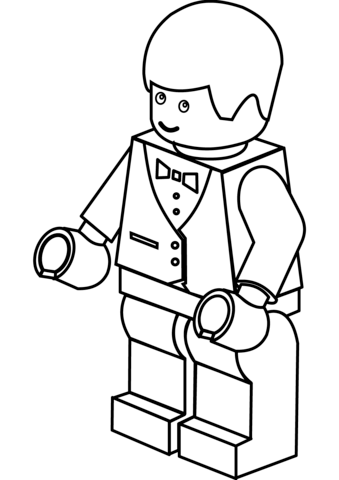 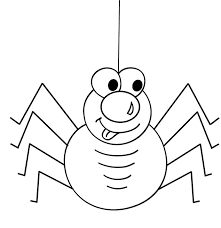 BERI.T I		T A		I T		A TT A T		N I T		A T IT I T A		T I N A			M I		M A		I M A		M A M ABERI IN PREPIŠI V ZVEZEK.T I M		I M A		.M E T A		I M A		 .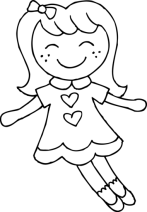 M I M A		I M A		.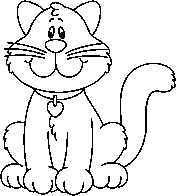 